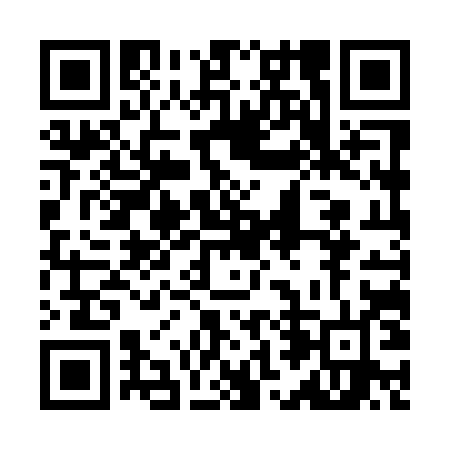 Prayer times for Ludwikow Nowy, PolandMon 1 Apr 2024 - Tue 30 Apr 2024High Latitude Method: Angle Based RulePrayer Calculation Method: Muslim World LeagueAsar Calculation Method: HanafiPrayer times provided by https://www.salahtimes.comDateDayFajrSunriseDhuhrAsrMaghribIsha1Mon4:166:1412:445:117:149:052Tue4:136:1212:435:127:159:073Wed4:106:1012:435:137:179:104Thu4:076:0812:435:147:199:125Fri4:046:0512:425:157:209:146Sat4:016:0312:425:177:229:167Sun3:586:0112:425:187:249:198Mon3:555:5912:425:197:259:219Tue3:525:5612:415:207:279:2310Wed3:495:5412:415:217:299:2611Thu3:465:5212:415:227:309:2812Fri3:435:5012:405:247:329:3113Sat3:405:4812:405:257:349:3314Sun3:375:4512:405:267:359:3515Mon3:345:4312:405:277:379:3816Tue3:315:4112:405:287:399:4017Wed3:285:3912:395:297:419:4318Thu3:255:3712:395:307:429:4619Fri3:225:3512:395:317:449:4820Sat3:185:3312:395:337:469:5121Sun3:155:3112:385:347:479:5422Mon3:125:2912:385:357:499:5623Tue3:095:2712:385:367:519:5924Wed3:055:2512:385:377:5210:0225Thu3:025:2312:385:387:5410:0526Fri2:595:2112:385:397:5510:0827Sat2:555:1912:375:407:5710:1028Sun2:525:1712:375:417:5910:1329Mon2:485:1512:375:428:0010:1630Tue2:455:1312:375:438:0210:19